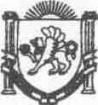 Республика КрымСакский районный советочередная 23 сессия 1 созываРЕШЕНИЕДата принятия:27 ноября  2015 годаВ соответствии с Налоговым кодексом Российской Федерации, Уставом муниципального образования Сакский район Республики Крым,районный совет решил:1. Внести изменения в решение 2 сессии Сакского районного совета I созыва от 21.10.2014 г. № 30 «О едином налоге на вмененный доход для отдельных видов деятельности»:1.1.  Пункт 2 решения  изложить в следующей редакции:«2.Установить размер корректирующего коэффициента базовой доходности для исчисления суммы единого налога на вменённый доход для отдельных видов предпринимательской деятельности (К2), в следующих размерах:2. Контроль за исполнением настоящего решения возложить на постоянную комиссию Сакского районного совета Республики Крым  по экономической, бюджетно-финансовой, налоговой политике и туризму.        3. Настоящее решение вступает в силу не ранее чем по истечении месяца со дня его официального опубликования посредством размещения в информационной телекоммуникационной сети Интернет (www.sakirs.ru) и не ранее 1-го числа очередного налогового периода по единому налогу на вмененный доход для отдельных видов деятельности.Председатель Сакскогорайонного совета					Н.Д. Россоловский27 ноября 2015 года  № 224О внесении изменений в решение 
2  сессии Сакского районного совета 
I созыва от 21.10.2014 г. №30 «О едином 
налоге на вмененный доход для 
отдельных видов деятельности»Вид предпринимательской деятельностиЗначение корректирующегокоэффициента К2Значение корректирующегокоэффициента К2Значение корректирующегокоэффициента К2Вид предпринимательской деятельностиРазмер корректирующего коэффициента (К2)  по Лесновскому, Молочненскому, Ореховскому, Уютненскому, Фрунзенскому, Штормовскому, Новофедоровскому сельским поселениям, за исключением  населенных пунктов, относящихся к депрессивнымРазмер коррек-тирую-щего коэффициента (К2) по осталь-ным населен-ным пунктамДепрес-сивные населённые пункты: Виногра-дово, Листовое, Долинка, Зерновое, Низинное, Вересаево, Глинка, Воробьево, Шишкино, Фурманово, Шаумян, Огневое1. Оказание бытовых услуг, их групп,  подгрупп, видов и (или) отдельных бытовых услуг, классифицируемых в соответствии с Общероссийским классификатором услуг населению: 1.1. ремонт, окраска, пошив обуви0,320,240,11.2. ремонт, пошив меховых, кожаных изделий0,320,20,11.3. ремонт, пошив швейных изделий, головных уборов, изделий текстильной галантереи, ремонт, пошив, вязание трикотажных изделий0,50,30,11.4. пошив штор, драпировок0,60,320,11.5. ремонт, изготовление металлоизделий: 1.5.1. изготовление ажурных декоративных решеток из металла по индивидуальным заказам, памятников, ограждений, ворот из металла 0,60,320,11.5.2. ювелирных изделий0,50,30,11.5.3. прочих металлоизделий0,40,20,11.6. ремонт, техническое обслуживание бытовой радиоэлектронной аппаратуры, бытовых машин0,50,30,11.7. ремонт бытовых приборов:           1.7.1. часов (наручных, карманных, настольных, настенных, напольных и пр.) 0,40,20,11.7.2. электрокалькуляторов и персональных ЭВМ 0,60,30,11.7.3. прочих бытовых приборов          0,20,20,11.8. ремонт мебели0,60,30,11.9. химическая чистка, крашение, услуги прачечных0,20,20,11.10. ремонт жилья и других построек 0,40,20,11.11. услуги фотоателье и 
фото-, кинолабораторий0,50,30,11.12. услуги бань, душевых0,40,20,11.13. услуги саун 0,40,20,11.14. услуги парикмахерских:1.14.1. салонов-парикмахерских0,40,20,11.14.2. парикмахерских0,40,20,11.15. услуги по прокату:1.15.1. автомобилей, видео-игровых устройств, видеокасет, компьютеров, компьютерных программ, игровых автоматов, плавсредств, домиков и палаток в местах отдыха 0,60,30,11.15.2. прочих предметов0,60,30,11.16. ритуальные, обрядовые услуги0,50,30,11.17. прочие услуги производственного, непроизводственного характера           0,50,30,12. Оказание ветеринарных услуг          0,50,30,13. Оказание услуг по:3.1. ремонту, техническому обслуживанию автотранспортных средств   0,40,20,13.2. мойке автотранспортных средств0,50,30,14. Оказание услуг по предоставлению во временное владение (в пользование) мест для стоянки автотранспортных средств, а также по хранению автотранспортных средств на платных стоянках (за исключением штрафных автостоянок) 0,30,20,15. Розничная торговля, осуществляемая через магазины и павильоны с площадью торгового зала не более 150 квадратных метров по каждому объекту организации торговли:5.1. сотовыми телефонами, аксессуарами к ним0,30,20,15.2. ювелирными изделиями, оружием0,30,20,15.3. подакцизными товарами 0,30,280,15.4. аудио-, видео- и другой бытовой техникой 0,280,240,15.5. аудио- и видеокассетами с записями, компакт-дисками0,20,10,15.6. лекарственными средствами и препаратами (кроме отпуска по бесплатным и льготным рецептам, отпуска медикаментов организациями, изготавливающими лекарственные средства, реализации наркосодержащих препаратов) 0,30,20,15.7. лекарственными средствами и препаратами организациями и индивидуальными предпринимателями, реализующими наркосодержащие препараты, находящиеся на строгом учете 0,30,20,15.8. печатной продукцией средств массовой информации, книжной продукцией, связанной с образованием, наукой и культурой (кроме продукции рекламного и эротического характера)0,20,20,15.9. изделиями народных художественных Промыслов Республики  Крым0,20,20,15.10. Хлебом и хлебобулочными изделиями, молоком и молокопродукты0,20,20,15.11 Продовольственными товарами, кроме подакцизных0,260,240,15.12 Детскими товарами0,260,240,15.13Товарами бывшими в употреблении0,260,240,15.14 товарами по образцам0,30,20,15.15 прочими товарами 0,360,240,16. Реализация товаров с использованием торговых автоматов 0,90,70,17. Розничная торговля, осуществляемая через объекты стационарной торговой сети, не имеющие торговых залов, а также объекты нестационарной торговой сети7.1 Площадь торгового места в которых не  превышает 5 кв.м.0,480,40,17.2 Площадь торгового места в которых   превышает 5 кв.м.0,560,50,18. Развозная и разносная розничная торговля0,80,60,19. Оказание услуг общественного питания, осуществляемых через объекты   организации общественного питания с площадью зала обслуживания посетителей не более 150 квадратных метров по каждому объекту организации общественного питания:9.1. в столовых, буфетах организаций и учреждений0,160,140,19.2. в детских кафе (исключая реализацию алкогольной и табачной продукции), а также буфетах концертно-зрелищных объектов культуры, обслужива-ющих исключительно зрителей0,160,140,19.3. в ресторанах, барах0,220,20,19.4. в столовых, закусочных, кафе (кроме детских), прочих типах объектов общественного питания 0,220,20,110. Оказание услуг общественного питания, осуществляемых через объекты   организации общественного питания, не имеющие зала для обслуживания посетителей 0,60,50,111. Оказание автотранспортных услуг по перевозке пассажиров и грузов, осуществляемых организациями и индивидуальными предпринимателями, имеющими на праве собственности или ином праве (пользования, владения и (или) распоряжения) не более 20 транспортных средств, предназначенных для оказания таких услуг11.1. грузоперевозки автотранспортными средствами            0,40,30,111.2. пассажирские перевозки автотранспортными средствами с количеством посадочных мест:11.2.1. до 4 включительно0,60,40,111.2.2. свыше 40,40,30,112. Распространение наружной рекламы с использованием рекламных конструкций:12.1. распространение наружной рекламы с любым способом нанесения изображения, за исключением наружной рекламы с автоматической сменой изображения0,120,120,112.2. распространение наружной рекламы с автоматической сменой изображения0,140,120,112.3. распространение наружной рекламы посредством световых и электронных табло0,140,120,113. Размещение рекламы на транспортных средствах0,140,120,114. Оказание услуг по временному размещению и проживанию организациями и предпринимателями, использующими в каждом объекте предоставления данных    услуг общую площадь помещений для временного размещения и проживания не более 500 квадратных метров0,120,120,115. Оказание услуг по передаче во временное владение и (или) в пользование торговых мест, расположенных в объектах стационарной торговой сети, не имеющих торговых залов, объектов нестационарной торговой сети, а также объектов организации общественного питания, не имеющих зала обслуживания посетителей, если площадь каждого из них:15.1. не превышает 5 квадратных метров  0,20,20,115.2. превышает 5 квадратных метров0,20,20,116. Оказание услуг по передаче во временное владение и (или) в  пользование земельных участков для размещения объектов стационарной и нестационарной торговой сети, а также объектов организации общественного питания, если площадь земельного участка:16.1. не превышает 10 квадратных метров 0,20,20,116.2. превышает 10 квадратных метров0,20,20,117.  По всем видам  деятельности  для организаций и индивидуальных предпринимателей, не использующих труд наемных работников111